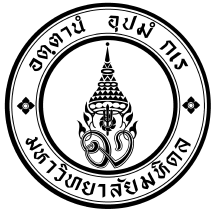 คณะเทคนิคการแพทย์ มหาวิทยาลัยมหิดลรายละเอียดคุณลักษณะเฉพาะรายการ........................................................1. วัตถุประสงค์..................................................................................................................................................2. คุณลักษณะเฉพาะทางเทคนิค..................................................................................................................................................3. เงื่อนไขการบริการ.............................(เงื่อนไขการรับประกันและบริการหลังการขายระบุในส่วนนี้ค่ะ).................................................................................................................................................................4. กำหนดระยะเวลาส่งมอบภายใน....................วัน5. กำหนดยืนราคา.............................วัน...........................................(                              )ผู้กำหนดคุณลักษณะเฉพาะ